О внесении изменений в постановлениеАдминистрации городского поселения Безенчук муниципального района Безенчукский Самарской области№ 153 от 20.06.2017 «Об утверждении административного регламента по предоставлению муниципальной услуги «Предоставление земельных участков, находящихся в муниципальной собственности, а также государственная собственность на которые не разграничена, отдельным категориям физических и юридических лиц без проведения торгов на территории городского поселения Безенчук муниципального района Безенчукский Самарской области»В соответствии с  Федеральным законом от 27.07.2010 N 210-ФЗ "Об организации предоставления государственных и муниципальных услуг",  Земельным кодексом Российской Федерации от 25.10.2001 N 136-ФЗ, Федеральным законом от 02.08.2019 N 283-ФЗ "О внесении изменений в Градостроительный кодекс Российской Федерации и отдельные законодательные акты Российской Федерации",  Федеральный закон от 27.12.2019 N 502-ФЗ "О внесении изменений в Земельный кодекс Российской Федерации и Федеральный закон "Об аквакультуре (рыбоводстве) и о внесении изменений в отдельные законодательные акты Российской Федерации", Федеральным законом от 06.10.2003 N 131-ФЗ "Об общих принципах организации местного самоуправления в Российской Федерации"  руководствуясь Уставом городского поселения БезенчукПОСТАНОВЛЯЮ:1.  Внести в приложение к постановлению Администрации городского поселения Безенчук муниципального района Безенчукский Самарской области от 20.06.2017 № 153 «Об утверждении административного регламента по предоставлению муниципальной услуги «Предоставление земельных участков, находящихся в муниципальной собственности, а также государственная собственность на которые не разграничена, отдельным категориям физических и юридических лиц без проведения торгов на территории городского поселения Безенчук муниципального района Безенчукский Самарской области» следующие изменения:1.1.  Таблицу № 1 пункта 1.3 столбец 3 дополнить: пунктом 38 следующего содержания :«лицу, заключившему договор о комплексном развитии территории по инициативе органа местного самоуправления по результатам аукциона на право заключения данного договора в соответствии с Градостроительным кодексом Российской Федерации в случае предоставления земельного участка, изъятого для муниципальных нужд в целях комплексного развития территории, иного земельного участка, расположенного в границах территории, в отношении которой принято решение о ее комплексном развитии по инициативе органа местного самоуправления»;пунктом 39 следующего содержания :«лицу, заключившему договор о комплексном развитии территории в соответствии со статьей 46.9 Градостроительного кодекса Российской Федерации в случае предоставления земельного участка для строительства объектов коммунальной, транспортной, социальной инфраструктур»;пунктом 40 следующего содержания:«земельного участка лицу, осуществляющему товарную аквакультуру (товарное рыбоводство) на основании договора пользования рыбоводным участком, находящимся в государственной или муниципальной собственности, для указанных целей».2.  Контроль за исполнением настоящего постановления оставляю за собой.Глава городского поселения                                                  Н.В. Райская                                  О.П. Скорбовенко 23141АДМИНИСТРАЦИЯГОРОДСКОГО ПОСЕЛЕНИЯ БЕЗЕНЧУКмуниципального района БезенчукскийСамарской области446250,   Самарская область,п. г.т. Безенчук  ул. Нефтяников, д.12тел.: 2-14-51,      факс: 2-14-51АДМИНИСТРАЦИЯГОРОДСКОГО ПОСЕЛЕНИЯ БЕЗЕНЧУКмуниципального района БезенчукскийСамарской области446250,   Самарская область,п. г.т. Безенчук  ул. Нефтяников, д.12тел.: 2-14-51,      факс: 2-14-51E-mail: gp-bezenchukso@yandex.ruE-mail: gp-bezenchukso@yandex.ru            ПОСТАНОВЛЕНИЕ            ПОСТАНОВЛЕНИЕ      от __06.07.2020___________________   №__273___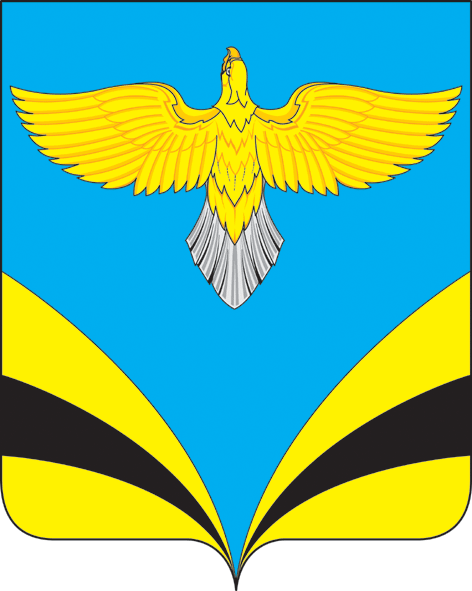 